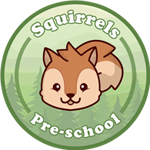 Squirrels Pre-School CIOHales Drive, Canterbury, Kent, CT2 7ABTelephone 01227 766537Email: squirrelscanterbury@yahoo.co.ukWebsite: www.squirrelspreschoolcanterbury.co.uk Registered Charity No 1173000		 Registered by Ofsted No: EY549510Term Dates for the Academic School Year 2023/24Term 1    	Monday 4th September – Friday 20th October 2023October Break	Monday 23rd October – Friday 27th October 2023Term 2	Monday 30th October – Friday 15th December 2023Christmas Break	Monday 18th December – Monday 1st January 2024Term 3  	Tuesday 2nd January – Friday 9th February 2024February Break	Monday 12th February – Friday 16th February 2024Term 4 	Monday 19th February – Thursday 28th March 2024Easter Break	Friday 29th March – Friday 12th April 2024Term 5	Tuesday 15th April – Friday 24th May 2024 	(Monday 6th May – Bank Holiday)May Break	Monday 27th May – Friday 31st June 2024Term 6	Monday 3rd June – Monday 15th July 2024Last day of pre-school	Monday 15th July 2024	(Monday children - Tuesday 16th July 2024)